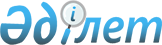 2014-2016 жылдарға арналған аудандық бюджет туралы
					
			Күшін жойған
			
			
		
					Оңтүстік Қазақстан облысы Созақ аудандық мәслихатының 2013 жылғы 23 желтоқсандағы № 132 шешімі. Оңтүстік Қазақстан облысының Әділет департаментінде 2014 жылғы 10 қаңтарда № 2490 болып тіркелді. Қолданылу мерзімінің аяқталуына байланысты күші жойылды - (Оңтүстік Қазақстан облысы Созақ аудандық мәслихатының 2015 жылғы 5 қаңтардағы № 2 хатымен)      Ескерту. Қолданылу мерзімінің аяқталуына байланысты күші жойылды - (Оңтүстік Қазақстан облысы Созақ аудандық мәслихатының 05.01.2015 № 2 хатымен).      РҚАО-ның ескертпесі.

      Құжаттың мәтінінде түпнұсқаның пунктуациясы мен орфографиясы сақталған.

      Қазақстан Республикасының 2008 жылғы 4 желтоқсандағы Бюджет кодексінің 9-бабының 2-тармағына, 75-бабының 2-тармағына, «Қазақстан Республикасындағы жергілікті мемлекеттік басқару және өзін-өзі басқару туралы» Қазақстан Республикасының 2001 жылғы 23 қаңтардағы Заңының 6-бабы 1-тармағының 1) тармақшасына және Оңтүстік Қазақстан облыстық мәслихатының 2013 жылғы 10 желтоқсандағы № 21/172-V «2014-2016 жылдарға арналған облыстық бюджет туралы» Нормативтік құқықтық актілерді тіркеу тізілімінде № 2441 тіркелген шешіміне сәйкес, Созақ аудандық мәслихаты ШЕШІМ ҚАБЫЛДАДЫ:



      1. Созақ ауданының 2014-2016 жылдарға арналған аудандық бюджеті тиісінше 1 қосымшаға сәйкес, оның ішінде 2014 жылға мынадай көлемде бекітілсін:

      1) кірістер - 8 022 902 мың теңге, оның ішінде:

      салықтық түсімдер - 6 248 652 мың теңге;

      салықтық емес түсімдер - 54 642 мың теңге;

      негізгі капиталды сатудан түсетін түсімдер - 4 700 мың теңге;

      трансферттер түсімі - 1 714 908 мың теңге;

      2) шығындар - 8 244 773 мың теңге;

      3) таза бюджеттік кредиттеу – 20 117 мың теңге, оның ішінде:

      бюджеттік кредиттер – 24 889 мың теңге;

      бюджеттік кредиттерді өтеу – 4 772 мың теңге;

      4) қаржы активтерімен операциялар бойынша сальдо - 0 теңге, оның ішінде:

      қаржы активтерін сатып алу - 0 теңге;

      мемлекеттің қаржы активтерін сатудан түсетін түсімдер - 0 теңге;

      5) бюджет тапшылығы (профициті) – -241 988 мың теңге;

      6) бюджет тапшылығын қаржыландыру (профицитін пайдалану) – 241 988 мың теңге, оның ішінде:

      қарыздар түсімі - 24 899 мың теңге;

      қарыздарды өтеу - 3 306 мың теңге;

      бюджет қаражатының пайдаланылатын қалдықтары - 220 405 мың теңге.

      Ескерту. 1-тармақ жаңа редакцияда - Оңтүстік Қазақстан облысы Созақ аудандық мәслихатының 05.12.2014 № 218 шешімімен (01.01.2014 бастап қолданысқа енгізіледі).



      2. 2014 жылы облыстық бюджетке аудандық бюджеттен жеке табыс салығынан және әлеуметтік салықтан 15-пайыз мөлшерінде бөлу нормативтері белгіленсін.



      3. Ауданның жергілікті атқарушы органның 2014 жылға арналған резерві 6 800,0 мың теңге сомасында бекітілсін.



      4. 2007 жылғы 15 мамырдағы Қазақстан Республикасының Еңбек кодексінің 238-бабының 2 тармағына сәйкес, 2014 жылға ауылдық жерде аудандық бюджеттен қаржыландырылатын ұйымдарда жұмыс істейтін әлеуметтік қамсыздандыру, бiлiм беру, мәдениет, спорт және ветеринария саласындағы мамандарға қызметтiң осы түрлерiмен қалалық жағдайда айналысатын азаматтық қызметшiлердiң айлықақыларымен және ставкаларымен салыстырғанда жиырма бес пайызға жоғарылатылған лауазымдық айлықақылары мен тарифтiк ставкалар белгіленсін.

      Ескерту. 4-тармақ жаңа редакцияда - Оңтүстік Қазақстан облысы Созақ аудандық мәслихатының 21.02.2014 № 156 шешімімен (01.01.2014 бастап қолданысқа енгізіледі).



      5. Бюджеттік инвестициялық жобаларды (бағдарламаларды) іске асыруға бағытталған бюджеттік бағдарламалар бөлінісінде 2014 жылға арналған аудандық бюджеттік даму бағдарламасының тізбесі 4-қосымшаға сәйкес бекітілсін.



      6. 2014 жылға арналған жергілікті бюджеттің атқарылуы процесінде секвестрлеуге жатпайтын жергілікті бюджеттік бағдарламалардың тізбесі 5-қосымшаға сәйкес бекітілсін.



      7. 2014-2016 жылдарға арналған аудандық бюджетте әрбір ауылдық (селолық) поселкелік округтерінің бюджеттік бағдарламаларының тізбесі 6-қосымшаға сәйкес бекітілсін.



      8. Осы шешім 2014 жылдың 1 қаңтарынан бастап қолданысқа енгізілсін.      Созақ аудандық мәслихатының

      кезекті XXIII сессиясының төрағасы         Е.Тұрабаев      Созақ аудандық мәслихатының хатшысы        М.Исаев

Созақ аудандық мәслихатының

2013 жылғы 23 желтоқсандағы

№ 132 шешіміне 1 қосымша 2014 жылға арналған аудандық бюджет      Ескерту. 1-қосымша жаңа редакцияда - Оңтүстік Қазақстан облысы Созақ аудандық мәслихатының 05.12.2014 № 218 шешімімен (01.01.2014 бастап қолданысқа енгізіледі).     

Созақ аудандық мәслихатының

2013 жылғы 23 желтоқсандағы

№ 132 шешіміне 2 қосымша 2015 жылға арналған аудандық бюджет 

Созақ аудандық мәслихатының

2013 жылғы 23 желтоқсандағы

№ 132 шешіміне 3 қосымша 2016 жылға арналған аудандық бюджет      

Созақ ауданы мәслихатының

2013 жылғы 23 желтоқсандағы

№ 132 шешіміне 4-қосымша Бюджеттік инвестициялық жобаларды (бағдарламаларды) бюджеттік бағдарламалар бөлінісінде 2014 жылға арналған аудандық бюджеттік даму бағдарламаларының тізбесі      

Созақ ауданы мәслихатының

2013 жылғы 23 желтоқсандағы

№ 132 шешіміне 5-қосымша 2014 жылға арналған жергілікті бюджеттің атқарылуы процесінде секвестрлеуге жатпайтын жергілікті бюджеттік бағдарламалардың тізбесі      

Созақ ауданы мәслихатының

2013 жылғы 23 желтоқсандағы

№ 132 шешіміне 6-қосымша 2014 жылға арналған аудандық бюджетте әрбір ауылдық (селолық), поселкелік бюджеттік бағдарламаларының тізбесі            6-қосымшаның жалғасы 
					© 2012. Қазақстан Республикасы Әділет министрлігінің «Қазақстан Республикасының Заңнама және құқықтық ақпарат институты» ШЖҚ РМК
				СанатыСанатыАтауыСомасы, мың теңге СыныбыСыныбыСомасы, мың теңге Iшкi сыныбы Iшкi сыныбы Сомасы, мың теңге 111231. Кірістер8 022 9021Салықтық түсімдер6 248 65201Табыс салығы2 521 9982Жеке табыс салығы2 521 99803Әлеуметтiк салық2 076 3821Әлеуметтік салық2 076 38204Меншiкке салынатын салықтар1 602 4321Мүлiкке салынатын салықтар1 511 6443Жер салығы13 5434Көлiк құралдарына салынатын салық75 8845Бірыңғай жер салығы1 36105Тауарларға, жұмыстарға және қызметтерге салынатын iшкi салықтар40 1352Акциздер4 1003Табиғи және басқа ресурстарды пайдаланғаны үшiн түсетiн түсiмдер28 2584Кәсiпкерлiк және кәсiби қызметтi жүргiзгенi үшiн алынатын алымдар7 6235Ойын бизнесіне салық15408Заңдық мәнді іс-әрекеттерді жасағаны және (немесе) оған уәкілеттігі бар мемлекеттік органдар немесе лауазымды адамдар құжаттар бергені үшін алатын міндетті төлемдер7 7051Мемлекеттік баж7 7052Салықтық емес түсiмдер54 64201Мемлекеттік меншіктен түсетін кірістер3 6425Мемлекет меншігіндегі мүлікті жалға беруден түсетін кірістер3 64204Әкімшілік айыппұлдар мен санкциялар5001Мемлекеттік мекемелер салатын айыппұлдар, өсім пұлдар санкциялар50006Басқа да салықтық емес түсiмдер50 5001Басқа да салықтық емес түсiмдер50 5003Негізгі капиталды сатудан түсетін түсімдер4 70003Жердi және материалдық емес активтердi сату4 7001Жерді сату4 7004Трансферттер түсімі1 714 90802Мемлекеттiк басқарудың жоғары тұрған органдарынан түсетiн трансферттер1 714 9082Облыстық бюджеттен түсетiн трансферттер1 714 908Функционалдық топФункционалдық топФункционалдық топФункционалдық топФункционалдық топСомасы, мың теңгеКіші функцияКіші функцияКіші функцияКіші функцияСомасы, мың теңгеБюджеттік бағдарламалардың әкiмшiсiБюджеттік бағдарламалардың әкiмшiсiБюджеттік бағдарламалардың әкiмшiсiСомасы, мың теңгеБағдарлама Бағдарлама Сомасы, мың теңгеАтауыСомасы, мың теңге1111232. Шығындар 8 244 77301Жалпы сипаттағы мемлекеттiк қызметтер 469 9901Мемлекеттiк басқарудың жалпы функцияларын орындайтын өкiлдi, атқарушы және басқа органдар440 812112Аудан (облыстық маңызы бар қала) мәслихатының аппараты23 793001Аудан (облыстық маңызы бар қала) мәслихатының қызметін қамтамасыз ету жөніндегі қызметтер22 833003Мемлекеттік органдардың күрделі шығыстары960122Аудан (облыстық маңызы бар қала) әкімінің аппараты201 143001Аудан (облыстық маңызы бар қала) әкімінің қызметін қамтамасыз ету жөніндегі қызметтер174 379003Мемлекеттік органдардың күрделі шығыстары26 764123Қаладағы аудан аудандық маңызы бар қала, кент, ауыл (село), ауылдық (селолық) округ әкімінің аппараты215 876001Қаладағы аудан, аудандық маңызы бар қаланың, кент, ауыл (село), ауылдық (селолық) округ әкімінің қызметін қамтамасыз ету жөніндегі қызметтер213 531022Мемлекеттік органдардың күрделі шығыстары2 3452Қаржылық қызмет500459Ауданның (облыстық маңызы бар қаланың) экономика және қаржы бөлімі500003Салық салу мақсатында мүлікті бағалауды жүргізу500011Коммуналдық меншікке түскен мүлікті есепке алу, сақтау, бағалау және сату09Жалпы сипаттағы өзге де мемлекеттiк қызметтер28 678459Ауданның (облыстық маңызы бар қаланың) экономика және қаржы бөлімі25 588001Экономикалық саясатты, қалыптастыру мен дамыту, мемлекеттік жоспарлау ауданның (облыстық маңызы бар қаланың) бюджеттік атқару және коммуналдық меншігін басқару саласындағы мемлекеттік саясатты іске асыру жөніндегі қызметтер24 498015Мемлекеттік органдардың күрделі шығыстары 1 090467Ауданның (облыстық маңызы бар қаланың) құрылыс бөлімі3 090040Мемлекеттік органдардың объектілерін дамыту 3 09002Қорғаныс89 6691Әскери мұқтаждар12 292122Аудан (облыстық маңызы бар қала) әкімінің аппараты12 292005Жалпыға бірдей әскери міндетті атқару шеңберіндегі іс-шаралар12 2922Төтенше жағдайлар жөніндегі жұмыстарды ұйымдастыру77 377122Аудан (облыстық маңызы бар қала) әкімінің аппараты77 377006Аудан (облыстық маңызы бар қала) ауқымындағы төтенше жағдайлардың алдын алу және оларды жою76 277007Аудандық (қалалық) ауқымдағы дала өрттерінің,сондай- ақ мемлекеттік өртке қарсы қызмет органдары құрылмаған елді мекендерде өрттердің алдын алу және оларды сөндіру жөніндегі іс-шаралар1 10003Қоғамдық тәртіп, қауіпсіздік, құқықтық, сот, қылмыстық-атқару қызметі11 4689Қоғамдық тәртіп және қауіпсіздік саласында басқа да қызметтер11 468458Ауданның (облыстық маңызы бар қаланың) тұрғын үй-коммуналдық шаруашылығы, жолаушылар көлігі және автомобиль жолдары бөлімі11 468021Елдi мекендерде жол жүрісі қауiпсiздiгін қамтамасыз ету11 46804Бiлiм беру5 983 2831Мектепке дейiнгi тәрбие және оқыту597 885464Ауданның (облыстық маңызы бар қаланың) білім бөлімі597 885009Мектепке дейiнгi тәрбие ұйымдарының қызметін қамтамасыз ету442 716040Мектепке дейінгі білім беру ұйымдарында мемлекеттік білім беру тапсырысын іске асыруға 155 1692Бастауыш, негізгі орта және жалпы орта білім беру4 021 073464Ауданның (облыстық маңызы бар қаланың) білім бөлімі4 021 073003Жалпы білім беру3 946 009006Балаларға қосымша білім беру75 0649Білім беру саласындағы өзге де қызметтер1 364 325464Ауданның (облыстық маңызы бар қаланың) білім бөлімі294 294001Жергілікті деңгейде білім беру саласындағы мемлекеттік саясатты іске асыру жөніндегі қызметтер14 151005Ауданның (облыстық маңызы бар қаланың) мемлекеттiк бiлiм беру мекемелері үшiн оқулықтар мен оқу-әдістемелік кешендерді сатып алу және жеткiзу30 000007Аудандық (қалалық) ауқымдағы мектеп олимпиадаларын және мектептен тыс іс-шараларды өткiзу1 500015Жетім баланы (жетім балаларды) және ата-аналарының қамқорынсыз қалған баланы (балаларды) күтіп-ұстауға асыраушыларына ай сайынғы ақшалай қаражат төлемдері10 800067Ведомстволық бағыныстағы мемлекеттік мекемелерінің және ұйымдарының күрделі шығыстары237 843467Ауданның (облыстық маңызы бар қаланың) құрылыс бөлімі1 070 031037Білім беру объектілерін салу және реконструкциялау1 070 03105Денсаулық сақтау09Денсаулық сақтау саласындағы өзге де қызметтер0123Қаладағы аудан, аудандық маңызы бар қала, кент, ауыл (село), ауылдық (селолық) округ әкімінің аппараты0002Ерекше жағдайларда сырқаты ауыр адамдарды дәрігерлік көмек көрсететін ең жақын денсаулық сақтау ұйымына жеткізуді ұйымдастыру006Әлеуметтiк көмек және әлеуметтiк қамсыздандыру246 9182Әлеуметтiк көмек195 078451Ауданның (облыстық маңызы бар қаланың) жұмыспен қамту және әлеуметтік бағдарламалар бөлімі195 078002Еңбекпен қамту бағдарламасы20 500004Ауылдық жерлерде тұратын денсаулық сақтау, білім беру, әлеуметтік қамтамасыз ету, мәдениет және спорт мамандарына отын сатып алуға Қазақстан Республикасының заңнамасына сәйкес әлеуметтік көмек көрсету20 056005Мемлекеттік атаулы әлеуметтік көмек 0006Тұрғын үй көмегі5 500007Жергілікті өкілетті органдардың шешімі бойынша мұқтаж азаматтардың жекелеген топтарына әлеуметтік көмек21 362010Үйден тәрбиеленіп оқытылатын мүгедек балаларды материалдық қамтамасыз ету800014Мұқтаж азаматтарға үйде әлеуметтiк көмек көрсету37 77701618 жасқа дейінгі балаларға мемлекеттік жәрдемақылар65 708017Мүгедектерді оңалту жеке бағдарламасына сәйкес, мұқтаж мүгедектерді міндетті гигиеналық құралдармен қамтамасыз етуге, және ымдау тілі мамандарының, жеке көмекшілердің қызмет көрсету23 375023Жұмыспен қамту орталықтарының қызметін қаматамасыз ету09Әлеуметтiк көмек және әлеуметтiк қамтамасыз ету салаларындағы өзге де қызметтер51 840451Ауданның (облыстық маңызы бар қаланың) жұмыспен қамту және әлеуметтік бағдарламалар бөлімі51 840001Жергілікті деңгейде халық үшін әлеуметтік бағдарламаларды жұмыспен қамтуды қамтамасыз етуді іске асыру саласындағы мемлекеттік саясатты іске асыру жөніндегі қызметтер 42 529011Жәрдемақыларды және басқа да әлеуметтік төлемдерді есептеу, төлеу мен жеткізу бойынша қызметтерге ақы төлеу929021Мемлекеттік органдардың күрделі шығыстары8 38207Тұрғын үй-коммуналдық шаруашылық391 7361Тұрғын үй шаруашылығы70 325458Ауданның (облыстық маңызы бар қаланың) тұрғын үй-коммуналдық шаруашылығы, жолаушылар көлігі және автомобиль жолдары бөлімі37 929003Мемлекеттік тұрғын үй қорының сақталуын ұйымдастыру8 438004Азататтардың жекелеген санаттарын тұрғын үймен қамтамасыз ету3 989031Кондоминиум обьектісіне тезникалық паспорттар дайындау20 264033Инженерлік коммуниациялық инфрақұрылымды дамыту және жайластыру0041Жұмыспен қамту-2020 жол картасы бойынша қалаларды және ауылдық елді мекендерді дамыту шеңберінде объектілерді жөндеу және абаттандыру5 238464Ауданның (облыстық маңызы бар қаланың) білім бөлімі11 948026Жұмыспен қамту-2020 жол картасы бойынша қалаларды және ауылдық елді мекендерді дамыту шеңберінде объектілерді жөндеу және абаттандыру11 948467Ауданның (облыстық маңызы бар қаланың) құрылыс бөлімі7 149003Мемлекеттік коммуналдық тұрғын үй қорының тұрғын үй құрылысы және (немесе) сатып алу7 149467Ауданның (облыстық маңызы бар қаланың) құрылыс бөлімі13 299004Инженерлік коммуниациялық инфрақұрылымды дамыту және жайластыру13 2992Коммуналдық шаруашылық202 925458Ауданның (облыстық маңызы бар қаланың) тұрғын үй-коммуналдық шаруашылығы, жолаушылар көлігі және автомобиль жолдары бөлімі192 507012Сумен жабдықтау және су бөлу жүйесінің қызмет етуі 189 416058Сумен жабдықтау жүйесін дамыту3 091467Ауданның (облыстық маңызы бар қаланың) құрылыс бөлімі10 418005Коммуналдық шаруашылығын дамыту10 4183Елді-мекендерді абаттандыру118 486123Қаладағы аудан, аудандық маңызы бар қала, кент, ауыл (село), ауылдық (селолық) округ әкімінің аппараты6 900008Елдi мекендерде көшелерді жарықтандыру1 700011Елдi мекендердi абаттандыру және көгалдандыру5 200458Ауданның (облыстық маңызы бар қаланың) тұрғын үй-коммуналдық шаруашылығы, жолаушылар көлігі және автомобиль жолдары бөлімі111 586015Елдi мекендердегі көшелердi жарықтандыру11 500016Елдi мекендердiң санитариясын қамтамасыз ету42 666018Елдi мекендердi абаттандыру және көгалдандыру57 42008Мәдениет, спорт, туризм және ақпараттық кеңістiк591 6171Мәдениет саласындағы қызмет307 182455Ауданның (облыстық маңызы бар қаланың) мәдениет және тілдерді дамыту бөлімі128 778003Мәдени-демалыс жұмысын қолдау128 778467Ауданның (облыстық маңызы бар қаланың) құрылыс бөлімі178 404011Мәдениет объектілерін дамыту178 4042Спорт129 457465Ауданның (облыстық маңызы бар қаланың) Дене шынықтыру және спорт бөлімі129 457001Жергілікті деңгейде дене шынықтыру және спорт саласындағы мемлекеттік саясатты іске асыру жөніндегі қызметтер7 731004Мемлекеттік органдардың күрделі шығыстары0005Ұлттық және бұқаралық спорт түрлерін дамыту92 619006Аудандық (облыстық маңызы бар қалалық) деңгейде спорттық жарыстар өткiзу5 500007Әртүрлi спорт түрлерi бойынша аудан (облыстық маңызы бар қала) құрама командаларының мүшелерiн дайындау және олардың облыстық спорт жарыстарына қатысуы21 567032Ведомстволық бағыныстағы мемлекеттік мекемелерінің және ұйымдарының күрделі шығыстары2 0403Ақпараттық кеңiстiк86 724455Ауданның (облыстық маңызы бар қаланың) мәдениет және тілдерді дамыту бөлімі58 331006Аудандық (қалалық) кiтапханалардың жұмыс iстеуi51 171007Мемлекеттік тілді және Қазақстан халықтарының басқа да тілдерін дамыту7 160456Ауданның (облыстық маңызы бар қаланың) ішкі саясат бөлімі28 393002Газеттер мен журналдар арқылы мемлекеттік ақпараттық саясат жүргізу жөніндегі қызметтер15 000005Телерадио хабарларын тарату арқылы мемлекеттік ақпараттық саясатты жүргізу жөніндегі қызметтер13 3939Мәдениет, спорт, туризм және ақпараттық кеңiстiктi ұйымдастыру жөнiндегi өзге де қызметтер68 254455Ауданның (облыстық маңызы бар қаланың) мәдениет және тілдерді дамыту бөлімі15 309001Жергілікті деңгейде тілдерді және мәдениетті дамыту саласындағы мемлекеттік саясатты іске асыру жөніндегі қызметтер9 386010Мемлекеттік органдардың күрделі шығыстары0032Ведомстволық бағыныстағы мемлекеттік мекемелерінің және ұйымдарының күрделі шығыстары5 923456Ауданның (облыстық маңызы бар қаланың) ішкі саясат бөлімі52 945001Жергілікті деңгейде ақпарат, мемлекеттілікті нығайту және азаматтардың әлеуметтік сенімділігін қалыптастыру саласында мемлекеттік саясатты іске асыру жөніндегі қызметтер17 523003Жастар саясаты саласындағы өңірлік бағдарламаларды iске асыру32 722006Мемлекеттік органдардың күрделі шығыстары1 200032Ведомстволық бағыныстағы мемлекеттік мекемелерінің және ұйымдарының күрделі шығыстары1 50010Ауыл, су, орман, балық шаруашылығы, ерекше қорғалатын табиғи аумақтар, қоршаған ортаны және жануарлар дүниесін қорғау, жер қатынастары201 1971Ауыл шаруашылығы109 913467Ауданның (облыстық маңызы бар қаланың) құрылыс бөлімі23 772010Ауыл шаруашылығы объектілерін дамыту23 772473Ауданның (облыстық маңызы бар қаланың) ветеринария бөлімі56 554001Жергілікті деңгейде ветеринария саласындағы мемлекеттік саясатты іске асыру жөніндегі қызмет10 616003Мемлекеттік органдардың күрделі шығыстары4 085005Мал көмінділерінің (биотермиялық шұңқырлардың) жұмыс істеуін қамтамасыз ету14 650006Ауру жануарларды санитарлық союды ұйымдастыру3 462007Қаңғыбас иттер мен мысықтарды аулауды және жоюды ұйымдастыру2 500008Алып қойылатын және жойылатын ауру жануарлардың, жануарлардан алынатын өнімдер мен шикізаттың құнын иелеріне өтеу4 658009Жануарлардың энзоотиялық аурулары бойынша ветеринариялық іс-шараларды жүргізу15 993010Ауыл шаруашылығы жануарларын бірдейлендіру жөніндегі іс-шараларды жүргізу590477Ауданның (облыстық маңызы бар қаланың) ауыл шаруашылығы мен жер қатынастары бөлімі29 587001Жергілікті деңгейде ауыл шарушылығы және жер қатынастары саласындағы мемлекеттік саясатты іске асыру жөніндегі қызметтер23 977003Мемлекеттік органдардың күрделі шығыстары300099Мамандарды әлеуметтік қолдау жөніндегі шараларды іске асыру5 3106Жер қатынастары3 259477Ауданның (облыстық маңызы бар қаланың) ауыл шаруашылығы мен жер қатынастары бөлімі3 259010Жердi аймақтарға бөлу жөнiндегi жұмыстарды ұйымдастыру759011Ауданның облыстық маңызы бар, аудандық маңызы бар қалалардың, кенттердің, ауылдардың, ауылдық округтердің шекарасын белгілеу кезінде жүргізілетін жерге орналастыру2 5009Ауыл, су, орман, балық шаруашылығы, қоршаған ортаны қорғау және жер қатынастары саласындағы басқада қызметтер88 025473Ауданның (облыстық маңызы бар қаланың) ветеринария бөлімі88 025011Эпизоотияға қарсы іс-шаралар жүргізу88 02511Өнеркәсіп, сәулет, қала құрылысы және құрылыс қызметі41 5602Сәулет, қала құрылысы және құрылыс қызметі41 560467Ауданның (облыстық маңызы бар қаланың) құрылыс бөлімі27 334001Жергілікті деңгейде құрылыс саласындағы мемлекеттік саясатты іске асыру жөніндегі қызметтер20 784017Мемлекеттік органдардың күрделі шығыстары6 550468Ауданның (облыстық маңызы бар қаланың) сәулет және қала құрылысы бөлімі14 226001Жергілікті деңгейде сәулет және қала құрылысы саласындағы мемлекеттік саясатты іске асыру жөніндегі қызметтер1 843003Аудан аумағында қала құрылысын дамытудың кешенді схемаларын аудандық (облыстық) маңызы бар қалалардың, кенттердің және өзге де ауылдық елді мекендердің бас жоспарларын әзірлеу12 233004Мемлекеттік органдардың күрделі шығыстары15012Көлiк және коммуникациялар108 7241Автомобиль көлiгi108 724458Ауданның (облыстық маңызы бар қаланың) тұрғын үй-коммуналдық шаруашылығы, жолаушылар көлігі және автомобиль жолдары бөлімі108 724022Көлік инфрақұрылымын дамыту23 963045Елді мекендер көшелеріндегі автомобиль жолдарын күрделі және орташа жөндеу 84 76113Басқалар106 1093Кәсіпкерлік қызметті қолдау және бәсекелестікті қорғау16 866469Ауданның (облыстық маңызы бар қаланың) кәсіпкерлік бөлімі16 866001Жергілікті деңгейде кәсіпкерлік пен өнеркәсіпті дамыту саласындағы мемлекеттік саясатты іске асыру жөніндегі қызметтер14 736003Кәсіпкерлік қызметті қолдау және бәсекелестікті қорғау1 500004Мемлекеттік органдардың күрделі шығыстары6309Басқалар89 243458Ауданның (облыстық маңызы бар қаланың) тұрғын үй-коммуналдық шаруашылығы, жолаушылар көлігі және автомобиль жолдары бөлімі85 643001Жергілікті деңгейде тұрғын үй-коммуналдық шаруашылығы, жолаушылар көлігі және автомобиль жолдары саласындағы мемлекеттік саясатты іске асыру жөніндегі қызметтер22 648013Мемлекеттік органдардың күрделі шығыстары600020Аақпараттық жүйелерді құру13 445040«Өңірлерді дамыту» Бағдарламасы шеңберінде өңірлерді экономикалық дамытуға жәрдемдесу бойынша шараларды іске асыру37 633067Ведомсволық бағыныстағы мемлекеттік мекемелерінің және ұйымдарының күрделі шығыстары11 317459Ауданның (облыстық маңызы бар қаланың) экономика және қаржы бөлімі3 600012Ауданның (облыстық маңызы бар қаланың) жергілікті атқарушы органының резерві3 60014Борышқа қызмет көрсету51Борышқа қызмет көрсету5459Ауданның (облыстық маңызы бар қаланың) экономика және қаржы бөлімі5021Жергілікті атқарушы органдардың облыстық бюджеттен қарыздар бойынша сыйақылар мен өзге де төлемдерді төлеу бойынша борышына қызмет көрсету 515Трансферттер2 26201Трансферттер2 262459Ауданның (облыстық маңызы бар қаланың) экономика және қаржы бөлімі2 262006Пайдаланылмаған (толық пайдаланылмаған) нысаналы трансферттерді қайтару2 26216Қарыздарды өтеу23501Қарыздарды өтеу235459Ауданның (облыстық маңызы бар қаланың) экономика және қаржы бөлімі235022Жергілікті бюджеттен бөлінген пайдаланылмаған бюджеттік кредиттерді қайтару2353. Таза бюджеттік кредиттеу20 117Бюджеттік кредиттер24 899Функционалдық топФункционалдық топФункционалдық топФункционалдық топФункционалдық топСомасы, мың теңгеКіші функцияКіші функцияКіші функцияКіші функцияСомасы, мың теңгеБюджеттік бағдарламалардың әкімшісіБюджеттік бағдарламалардың әкімшісіБюджеттік бағдарламалардың әкімшісіСомасы, мың теңгеБағдарлама Бағдарлама Сомасы, мың теңгеАтауыСомасы, мың теңге11112310Ауыл, су, орман, балық шаруашылығы, ерекше қорғалатын табиғи аумақтар, қоршаған ортаны және жануарлар дүниесін қорғау, жер қатынастары24 899477Ауданның (облыстық маңызы бар қаланың) ауыл шаруашылығы мен жер қатынастары бөлімі24 899004Ауылдық елді мекендердің әлеуметтік саласының мамандарын әлеуметтік қолдау шараларын іске асыру үшін бюджеттік кредиттер24 899СанатыСанатыАтауыСомасы, мың теңгеСыныбыСыныбыСомасы, мың теңгеIшкi сыныбыIшкi сыныбыIшкi сыныбыСомасы, мың теңгеЕрекшелiгi Ерекшелiгi Сомасы, мың теңге1111235Бюджеттік кредиттерді өтеу4 77201Бюджеттік кредиттерді өтеу4 7721Мемлекеттік бюджеттен берілген бюджеттік кредиттерді өтеу4 77211Заңды тұлғаларға жергілікті бюджеттен 2005 жылға дейін берілген бюджеттік кредиттерді өтеу1 46613Аудандардың (облыстық маңызы бар қалалардың) жергілікті атқарушы органдарына облыстық бюджеттен берілген бюджеттік кредиттерді өтеу3 306IV. Қаржы активтерімен операциялар бойынша сальдоқаржы активтерін сатып алу0мемлекеттің қаржы активтерін сатудан түсетін түсімдер0V. Бюджет тапшылығы (профициті)-241 988VI. Бюджет тапшылығын қаржыландыру (профицитін пайдалану)241 988СанатыСанатыАтауыСомасы, мың теңгеСыныбыСыныбыСомасы, мың теңгеIшкi сыныбыIшкi сыныбыIшкi сыныбыСомасы, мың теңгеЕрекшелiгi Ерекшелiгi Сомасы, мың теңге1111237Қарыздар түсімі24 89901Мемлекеттік ішкі қарыздар24 8992Қарыз алу келісім-шарттары24 89903Аудан (облыстық маңызы бар қаланың) жергілікті атқарушы органы алатын қарыздар24 899СанатыСанатыАтауыСомасы, мың теңгеСыныбыСыныбыСомасы, мың теңгеIшкi сыныбыIшкi сыныбыIшкi сыныбыСомасы, мың теңгеЕрекшелiгi Ерекшелiгi Сомасы, мың теңге11112316Қарыздарды өтеу3 30601Қарыздарды өтеу3 306459Ауданның (облыстық маңызы бар қаланың) экономика және қаржы бөлімі 3 306005Жергілікті атқарушы органның жоғары тұрған бюджет алдындағы борышын өтеу 3 306СанатыСанатыАтауыСомасы, мың теңгеСыныбыСыныбыСомасы, мың теңгеIшкi сыныбыIшкi сыныбыIшкi сыныбыСомасы, мың теңгеЕрекшелiгi Ерекшелiгi Сомасы, мың теңге1111238Бюджет қаражатының пайдаланатын қалдықтары220 40501Бюджет қаражаты қалдықтары220 4051Бюджет қаражатының бос қалдықтары220 40501Бюджет қаражатының бос қалдықтары220 405СанатыСанатыСанатыСомасы, мың теңге СыныбыСыныбыСыныбыСыныбыIшкi сыныбыIшкi сыныбыIшкi сыныбыАтауы1. Кірістер62922121Салықтық түсімдер613459801Табыс салығы23852882Жеке табыс салығы238528803Әлеуметтiк салық19754711Әлеуметтік салық197547104Меншiкке салынатын салықтар17314501Мүлiкке салынатын салықтар16327673Жер салығы72794Көлiк құралдарына салынатын салық898845Бірыңғай жер салығы152005Тауарларға, жұмыстарға және қызметтерге салынатын iшкi салықтар384152Акциздер53223Табиғи және басқа ресурстарды пайдаланғаны үшiн түсетiн түсiмдер198144Кәсiпкерлiк және кәсiби қызметтi жүргiзгенi үшiн алынатын алымдар127395Ойын бизнесіне салық54008Заңдық мәнді іс-әрекеттерді жасағаны және (немесе) оған уәкілеттігі бар мемлекеттік органдар немесе лауазымды адамдар құжаттар бергені үшін алатын міндетті төлемдер39741Мемлекеттік баж39742Салықтық емес түсiмдер122201Мемлекеттік меншіктен түсетін кірістер12225Мемлекет меншігіндегі мүлікті жалға беруден түсетін кірістер52206Басқа да салықтық емес түсiмдер01Басқа да салықтық емес түсiмдер03Негізгі капиталды сатудан түсетін түсімдер739203Жердi және материалдық емес активтердi сату73921Жерді сату73924Трансферттер түсімі14900002Мемлекеттiк басқарудың жоғары тұрған органдарынан түсетiн трансферттер1490002Облыстық бюджеттен түсетiн трансферттер149000Функционалдық топ Функционалдық топ Функционалдық топ Функционалдық топ Функционалдық топ Функционалдық топ Кіші функцияКіші функцияКіші функцияКіші функцияКіші функцияБюджеттік бағдарламалардың әкiмшiсiБюджеттік бағдарламалардың әкiмшiсiБюджеттік бағдарламалардың әкiмшiсiБюджеттік бағдарламалардың әкiмшiсiБағдарламаБағдарламаБағдарламаАтауы1232. Шығындар629221201Жалпы сипаттағы мемлекеттiк қызметтер 3692821Мемлекеттiк басқарудың жалпы функцияларын орындайтын өкiлдi, атқарушы және басқа органдар344213112Аудан (облыстық маңызы бар қала) мәслихатының аппараты21682001Аудан (облыстық маңызы бар қала) мәслихатының қызметін қамтамасыз ету жөніндегі қызметтер21382003Мемлекеттік органдардың күрделі шығыстары300122Аудан (облыстық маңызы бар қала) әкімінің аппараты105807001Аудан (облыстық маңызы бар қала) әкімінің қызметін қамтамасыз ету жөніндегі қызметтер98419003Мемлекеттік органдардың күрделі шығыстары7388123Қаладағы аудан аудандық маңызы бар қала, кент, ауыл (село), ауылдық (селолық) округ әкімінің аппараты216724001Қаладағы аудан, аудандық маңызы бар қаланың, кент, ауыл (село), ауылдық (селолық) округ әкімінің қызметін қамтамасыз ету жөніндегі қызметтер212304022Мемлекеттік органдардың күрделі шығыстары44202Қаржылық қызмет2000459Ауданның (облыстық маңызы бар қаланың) экономика және қаржы бөлімі2000Мемлекеттік қызметшілердің біліктілігін арттыру003Салық салу мақсатында мүлікті бағалауды жүргізу1000011Коммуналдық меншікке түскен мүлікті есепке алу, сақтау, бағалау және сату10009Жалпы сипаттағы өзге де мемлекеттiк қызметтер23069459Ауданның (облыстық маңызы бар қаланың) экономика және қаржы бөлімі23069001Экономикалық саясатты, қалыптастыру мен дамыту, мемлекеттік жоспарлау ауданның (областық маңызы бар қаланың) бюджеттік атқару және коммуналдық меншігін басқару саласындағы мемлекеттік саясатты іске асыру жөніндегі қызметтер22719015Мемлекеттік органдардың күрделі шығыстары 35002Қорғаныс262401Әскери мұқтаждар12411122Аудан (облыстық маңызы бар қала) әкімінің аппараты12411005Жалпыға бірдей әскери міндетті атқару шеңберіндегі іс-шаралар124112Төтенше жағдайлар жөніндегі жұмыстарды ұйымдастыру13829122Аудан (облыстық маңызы бар қала) әкімінің аппараты13829006Аудан (облыстық маңызы бар қала) ауқымындағы төтенше жағдайлардың алдын алу және оларды жою10329007Аудандық (қалалық) ауқымдағы дала өрттерінің,сондай- ақ мемлекеттік өртке қарсы қызмет органдары құрылмаған елді мекендерде өрттердің алдын алу және оларды сөндіру жөніндегі іс-шаралар350003Қоғамдық тәртіп, қауіпсіздік, құқықтық, сот, қылмыстық-атқару қызметі51009Қоғамдық тәртіп және қауіпсіздік саласында басқа да қызметтер5100458Ауданның (облыстық маңызы бар қаланың) тұрғын үй-коммуналдық шаруашылығы, жолаушылар көлігі және автомобиль жолдары бөлімі5100021Елдi мекендерде жол жүрісі қауiпсiздiгін қамтамасыз ету510004Бiлiм беру48168111Мектепке дейiнгi тәрбие және оқыту489227464Ауданның (облыстық маңызы бар қаланың) білім бөлімі489227009Мектепке дейiнгi тәрбие ұйымдарының қызметін қамтамасыз ету489227040Мектепке дейінгі білім беру ұйымдарында мемлекеттік білім беру тапсырысын іске асыруға 02Бастауыш, негізгі орта және жалпы орта білім беру3837364464Ауданның (облыстық маңызы бар қаланың) білім бөлімі3837364003Жалпы білім беру3831354006Балаларға қосымша білім беру60109Білім беру саласындағы өзге де қызметтер490220464Ауданның (облыстық маңызы бар қаланың) білім бөлімі318412001Жергіліктті деңгейде білім беру саласындағы мемлекеттік саясатты іске асыру жөніндегі қызметтер12742005Ауданның (облыстық маңызы бар қаланың) мемлекеттiк бiлiм беру мекемелері үшiн оқулықтар мен оқу-әдістемелік кешендерді сатып алу және жеткiзу46941007Аудандық (қалалық) ауқымдағы мектеп олимпиадаларын және мектептен тыс іс-шараларды өткiзу1735012Мемлекеттік органның күрделі шығыстары0015Республикалық бюджеттен берілетін трансферттер есебінен жетім баланы (жетім балаларды) және ата-аналарының қамқорынсыз қалған баланы (балаларды) күтіп-ұстауға асыраушыларына ай сайынғы ақшалай қаражат төлемдері0020Республикалық бюдеттен берілетін трансферттер есебінен үйде оқытылатын мүгедек балаларды жабдықпен, бағдарламалық қамтыммен қамтамасыз ету 0067Ведомстволық бағыныстағы мемлекеттік мекемелерінің және ұйымдарының күрделі шығыстары256994472Ауданның (облыстық маңызы бар қаланың) құрылыс, сәулет және қала құрылысы бөлімі171808037Білім беру объектілерін салу және реконструкциялау17180805Денсаулық сақтау2009Денсаулық сақтау саласындағы өзге де қызметтер200123Қаладағы аудан, аудандық маңызы бар қала, кент, ауыл (село), ауылдық (селолық) округ әкімінің аппараты200002Ерекше жағдайларда сырқаты ауыр адамдарды дәрігерлік көмек көрсететін ең жақын денсаулық сақтау ұйымына жеткізуді ұйымдастыру20006Әлеуметтiк көмек және әлеуметтiк қамсыздандыру2624322Әлеуметтiк көмек222027451Ауданның (облыстық маңызы бар қаланың) жұмыспен қамту және әлеуметтік бағдарламалар бөлімі222027002Еңбекпен қамту бағдарламасы26854004Ауылдық жерлерде тұратын денсаулық сақтау, білім беру, әлеуметтік қамтамасыз ету, мәдениет және спорт мамандарына отын сатып алуға Қазақстан Республикасының заңнамасына сәйкес әлеуметтік көмек көрсету26324005Мемлекеттік атаулы әлеуметтік көмек 0006Тұрғын үй көмегі8023007Жергілікті өкілетті органдардың шешімі бойынша мұқтаж азаматтардың жекелеген топтарына әлеуметтік көмек27916010Үйден тәрбиеленіп оқытылатын мүгедек балаларды материалдық қамтамасыз ету1045014Мұқтаж азаматтарға үйде әлеуметтiк көмек көрсету3276101618 жасқа дейінгі балаларға мемлекеттік жәрдемақылар75277017Мүгедектерді оңалту жеке бағдарламасына сәйкес, мұқтаж мүгедектерді міндетті гигиеналық құралдармен қамтамасыз етуге, және ымдау тілі мамандарының, жеке көмекшілердің қызмет көрсету238279Әлеуметтiк көмек және әлеуметтiк қамтамасыз ету салаларындағы өзге де қызметтер40405451Ауданның (облыстық маңызы бар қаланың) жұмыспен қамту және әлеуметтік бағдарламалар бөлімі40405001Жергілікті деңгейде халық үшін әлеуметтік бағдарламаларды жұмыспен қамтуды қамтамасыз етуді іске асыру саласындағы мемлекеттік саясатты іске асыру жөніндегі қызметтер 36987011Жәрдемақыларды және басқа да әлуметтік төлемдерді есептеу, төлеу мен жеткізу бойынша қызметтерге ақы төлеу1584021Мемлекеттік органдардың күрделі шығыстары183407Тұрғын үй-коммуналдық шаруашылық1957361Тұрғын үй шаруашылығы0458Ауданның (облыстық маңызы бар қаланың) тұрғын үй-коммуналдық шаруашылығы, жолаушылар көлігі және автомобиль жолдары бөлімі0033Инженерлік коммуниациялық инфрақұрылымды дамыту және жайластыру0472Ауданның (облыстық маңызы бар қаланың) құрылыс, сәулет және қала құрылысы бөлімі0003Мемлекеттік коммуналдық тұрғын үй қорының тұрғын үй құрылысы және (немесе) сатып алу0004Инженерлік коммуниациялық инфрақұрылымды дамыту және жайластыру02Коммуналдық шаруашылық91005458Ауданның (облыстық маңызы бар қаланың) тұрғын үй-коммуналдық шаруашылығы, жолаушылар көлігі және автомобиль жолдары бөлімі91005012Сумен жабдықтау және су бөлу жүйесінің қызмет етуі 91005058Сумен жабдықтау жүйесін дамыту0472Ауданның (облыстық маңызы бар қаланың) құрылыс, сәулет және қала құрылысы бөлімі0005Коммуналдық шаруашылығын дамыту03Елді-мекендерді абаттандыру104731123Қаладағы аудан, аудандық маңызы бар қала, кент, ауыл (село), ауылдық (селолық) округ әкімінің аппараты18082008Елдi мекендерде көшелерді жарықтандыру3646011Елдi мекендердi абаттандыру және көгалдандыру14436458Ауданның (облыстық маңызы бар қаланың) тұрғын үй-коммуналдық шаруашылығы, жолаушылар көлігі және автомобиль жолдары бөлімі86649015Елдi мекендердегі көшелердi жарықтандыру12138016Елдi мекендердiң санитариясын қамтамасыз ету34811018Елдi мекендердi абаттандыру және көгалдандыру3970008Мәдениет, спорт, туризм және ақпараттық кеңістiк3332611Мәдениет саласындағы қызмет82748455Ауданның (облыстық маңызы бар қаланың) мәдениет және тілдерді дамыту бөлімі82748003Мәдени-демалыс жұмысын қолдау82748472Ауданның (облыстық маңызы бар қаланың) құрылыс, сәулет және қала құрылысы бөлімі0011Мәдениет объектілерін дамыту02Спорт94029465Ауданның (облыстық маңызы бар қаланың) Дене шынықтыру және спорт бөлімі94029005Ұлттық және бұқаралық спорт түрлерін дамыту76532006Аудандық (облыстық маңызы бар қалалық) деңгейде спорттық жарыстар өткiзу5500007Әртүрлi спорт түрлерi бойынша аудан (облыстық маңызы бар қала) құрама командаларының мүшелерiн дайындау және олардың облыстық спорт жарыстарына қатысуы11997472Ауданның (облыстық маңызы бар қаланың) құрылыс, сәулет және қала құрылысы бөлім0008Спорт объектілерін дамыту03Ақпараттық кеңiстiк86761455Ауданның (облыстық маңызы бар қаланың) мәдениет және тілдерді дамыту бөлімі50761006Аудандық (қалалық) кiтапханалардың жұмыс iстеуi43849007Мемлекеттік тілді және Қазақстан халықтарының басқа да тілдерін дамыту6912456Ауданның (облыстық маңызы бар қаланың) ішкі саясат бөлімі36000002Газеттер мен журналдар арқылы мемлекеттік ақпараттық саясат жүргізу жөніндегі қызметтер20000005Телерадио хабарларын тарату арқылы мемлекеттік ақпараттық саясатты жүргізу жөніндегі қызметтер160009Мәдениет, спорт, туризм және ақпараттық кеңiстiктi ұйымдастыру жөнiндегi өзге де қызметтер69723455Ауданның (облыстық маңызы бар қаланың) мәдениет және тілдерді дамыту бөлімі18767001Жергілікті деңгейде тілдерді және мәдениетті дамыту саласындағы мемлекеттік саясатты іске асыру жөніндегі қызметтер9227010Мемлекеттік органдардың күрделі шығыстары160032Ведомстволық бағыныстағы мемлекеттік мекемелерінің және ұйымдарының күрделі шығыстары9380456Ауданның (облыстық маңызы бар қаланың) ішкі саясат бөлімі43566001Жергілікті деңгейде ақпарат, мемлекеттілікті нығайту және азаматтардың әлеуметтік сенімділігін қалыптастыру саласында мемлекеттік саясатты іске асыру жөніндегі қызметтер13183003Жастар саясаты саласындағы өңірлік бағдарламаларды iске асыру30383006Мемлекеттік органдардың күрделі шығыстары0032Ведомстволық бағыныстағы мемлекеттік мекемелерінің және ұйымдарының күрделі шығыстары0465Ауданның (облыстық маңызы бар қаланың) Дене шынықтыру және спорт бөлімі7390001Жергілікті деңгейде дене шынықтыру және спорт саласындағы мемлекеттік саясатты іске асыру жөніндегі қызметтер6190004Мемлекеттік органдардың күрделі шығыстары0032Ведомстволық бағыныстағы мемлекеттік мекемелерінің және ұйымдарының күрделі шығыстары120010Ауыл, су, орман, балық шаруашылығы, ерекше қорғалатын табиғи аумақтар, қоршаған ортаны және жануарлар дүниесін қорғау, жер қатынастары723851Ауыл шаруашылығы72385473Ауданның (облыстық маңызы бар қаланың) ветеринария бөлімі50687001Жергілікті деңгейде ветеринария саласындағы мемлекеттік саясатты іске асыру жөніндегі қызмет9979003Мемлекеттік органдардың күрделі шығыстары3500005Мал көмінділерінің (биотермиялық шұңқырлардың) жұмыс істеуін қамтамасыз ету14650006Ауру жануарларды санитарлық союды ұйымдастыру350007Қаңғыбас иттер мен мысықтарды аулауды және жоюды ұйымдастыру2100008Алып қойылатын және жойылатын ауру жануарлардың, жануарлардан алынатын өнімдер мен шикізаттың құнын иелеріне өтеу2500009Жануарлардың энзоотиялық аурулары бойынша ветеринариялық іс-шараларды жүргізу16003010Ауыл шаруашылығы жануарларын бірдейлендіру жөніндегі іс-шараларды жүргізу1605477Ауданның (облыстық маңызы бар қаланың) ауыл шаруашылығы мен жер қатынастары бөлімі21698001Жергілікті деңгейде ауыл шарушылығы және жер қатынастары саласындағы мемлекеттік саясатты іске асыру жөніндегі қызметтер21698003Мемлекеттік органдардың күрделі шығыстары011Өнеркәсіп, сәулет, қала құрылысы және құрылыс қызметі206702Сәулет, қала құрылысы және құрылыс қызметі20670472Ауданның (облыстық маңызы бар қаланың) құрылыс, сәулет және қала құрылысы бөлімі20670001Жергілікті деңгейде құрылыс, сәулет және қала құрылысы саласындағы мемлекеттік саясатты іске асыру жөніндегі қызметтер20270013Аудан аумағында қала құрылысын дамытудың кешенді схемаларын аудандық (облыстық) маңызы бар қалалардың, кенттердің және өзге де ауылдық елді мекендердің бас жоспарларын әзірлеу0015Мемлекеттік органдардың күрделі шығыстары40012Көлiк және коммуникациялар1079941Автомобиль көлiгi107994458Ауданның (облыстық маңызы бар қаланың) тұрғын үй-коммуналдық шаруашылығы, жолаушылар көлігі және автомобиль жолдары бөлімі107994023Автомобиль жолдарының жұмыс істеуін қамтамасыз ету10799413Басқалар821013Кәсіпкерлік қызметті қолдау және бәсекелестікті қорғау13196469Ауданның (облыстық маңызы бар қаланың) кәсіпкерлік бөлімі13196001Жергілікті деңгейде кәсіпкерлік пен өнеркәсіпті дамыту саласындағы мемлекеттік саясатты іске асыру жөніндегі қызметтер12896004Мемлекеттік органдардың күрделі шығыстары3009Басқалар68905458Ауданның (облыстық маңызы бар қаланың) тұрғын үй-коммуналдық шаруашылығы, жолаушылар көлігі және автомобиль жолдары бөлімі68905001Жергілікті деңгейде тұрғын үй-коммуналдық шаруашылығы, жолаушылар көлігі және автомобиль жолдары саласындағы мемлекеттік саясатты іске асыру жөніндегі қызметтер16116013Мемлекеттік органдардың күрделі шығыстары700040«Өңірлерді дамыту» Бағдарламасы шеңберінде өңірлерді экономикалық дамытуға жәрдемдесу бойынша шараларды іске асыру52089459Ауданның (облыстық маңызы бар қаланың) экономика және қаржы бөлімі0012Ауданның (облыстық маңызы бар қаланың) жергілікті атқарушы органының резерві014Борышқа қызмет көрсету01Борышқа қызмет көрсету0459Ауданның (облыстық маңызы бар қаланың) экономика және қаржы бөлімі0021Жергілікті атқарушы органдардың облыстық бюджеттен қарыздар бойынша сыйақылар мен өзге де төлемдерді төлеу бойынша борышына қызмет көрсету 015Трансферттер001Трансферттер0459Ауданның (облыстық маңызы бар қаланың) экономика және қаржы бөлімі0006Пайдаланылмаған (толық пайдаланылмаған) нысаналы трансферттерді қайтару0024Мемлекеттік органдардың функцияларын мемлекеттік басқарудың төмен тұрған деңгейлерінен жоғарғы деңгейлерге беруге байланысты жоғары тұрған бюджеттерге берілетін ағымдағы нысаналы трансферттер03. Таза бюджеттік кредиттеу0Бюджеттік кредиттер0Функционалдық топ Функционалдық топ Функционалдық топ Функционалдық топ Функционалдық топ Функционалдық топ Кіші функцияКіші функцияКіші функцияКіші функцияКіші функцияБюджеттік бағдарламалардың әкімшісіБюджеттік бағдарламалардың әкімшісіБюджеттік бағдарламалардың әкімшісіБюджеттік бағдарламалардың әкімшісіБағдарламаБағдарламаБағдарламаАтауы10Ауыл, су, орман, балық шаруашылығы, ерекше қорғалатын табиғи аумақтар, қоршаған ортаны және жануарлар дүниесін қорғау, жер қатынастары01Ауыл шаруашылығы0009Ауылдық елді мекендердің әлеуметтік саласының мамандарын әлеуметтік қолдау шараларын іске асыру үшін бюджеттік кредиттер0477Ауданның (облыстық маңызы бар қаланың) ауыл шаруашылығы мен жер қатынастары бөлімі0СанатыСанатыСанатыАтауысомасы, мың теңгеСыныбыСыныбыСыныбысомасы, мың теңгеIшкi сыныбыIшкi сыныбыIшкi сыныбыIшкi сыныбыЕрекшелiгi Ерекшелiгi Ерекшелiгi 5Бюджеттік кредиттерді өтеу001Бюджеттік кредиттерді өтеу01Мемлекеттік бюджеттен берілген бюджеттік кредиттерді өтеу011Заңды тұлғаларға жергілікті бюджеттен 2005 жылға дейін берілген бюджеттік кредиттерді өтеу013Аудандардың (облыстық маңызы бар қалалардың) жергілікті атқарушы органдарына облыстық бюджеттен берілген бюджеттік кредиттерді өтеу04. Қаржы активтерімен операциялар бойынша сальдо0қаржы активтерін сатып алу05. Бюджет тапшылығы (профициті)06. Бюджет тапшылығын қаржыландыру (профицитін пайдалану)0СанатыСанатыСанатыАтауысомасы, мың теңгеСыныбыСыныбыСыныбысомасы, мың теңгеIшкi сыныбыIшкi сыныбыIшкi сыныбыIшкi сыныбыЕрекшелiгi Ерекшелiгi Ерекшелiгi Қарыздар түсімі07Қарыздар түсімі001Мемлекеттік ішкі қарыздар02Қарыз алу келісім-шарттары003Аудан (облыстық маңызы бар қаланың) жергілікті атқарушы органы алатын қарыздар0СанатыСанатыСанатыАтауысомасы, мың теңгеСыныбыСыныбыСыныбысомасы, мың теңгеIшкi сыныбыIшкi сыныбыIшкi сыныбыIшкi сыныбыЕрекшелiгi Ерекшелiгi Ерекшелiгi 16Қарыздарды өтеу001Қарыздарды өтеу0459Ауданның (облыстық маңызы бар қаланың) экономика және қаржы бөлімі 0005Жергілікті атқарушы органның жоғары тұрған бюджет алдындағы борышын өтеу 0022Жергілікті бюджеттен бөлінген пайдаланылмаған бюджеттік кредиттерді қайтару0СанатыСанатыСанатыАтауысомасы, мың теңгеСыныбыСыныбыСыныбысомасы, мың теңгеIшкi сыныбыIшкi сыныбыIшкi сыныбыIшкi сыныбыЕрекшелiгi Ерекшелiгi Ерекшелiгi 8Бюджет қаражатының пайдаланатын қалдықтарының 001Бюджет қаражаты қалдықтары01Бюджет қаражатының бос қалдықтары001Бюджет қаражатының бос қалдықтары0СанатыСанатыСанатыСомасы, мың теңге СыныбыСыныбыСыныбыСыныбыIшкi сыныбыIшкi сыныбыIшкi сыныбыАтауы1. Кірістер71357201Салықтық түсімдер626113001Табыс салығы23351882Жеке табыс салығы233518803Әлеуметтiк салық19491211Әлеуметтік салық194912104Меншiкке салынатын салықтар19296321Мүлiкке салынатын салықтар18202743Жер салығы75794Көлiк құралдарына салынатын салық1000865Бірыңғай жер салығы169305Тауарларға, жұмыстарға және қызметтерге салынатын iшкi салықтар427672Акциздер59253Табиғи және басқа ресурстарды пайдаланғаны үшiн түсетiн түсiмдер220594Кәсiпкерлiк және кәсiби қызметтi жүргiзгенi үшiн алынатын алымдар141825Ойын бизнесіне салық60108Заңдық мәнді іс-әрекеттерді жасағаны және (немесе) оған уәкілеттігі бар мемлекеттік органдар немесе лауазымды адамдар құжаттар бергені үшін алатын міндетті төлемдер44221Мемлекеттік баж44222Салықтық емес түсiмдер136001Мемлекеттік меншіктен түсетін кірістер13605Мемлекет меншігіндегі мүлікті жалға беруден түсетін кірістер136006Басқа да салықтық емес түсiмдер01Басқа да салықтық емес түсiмдер03Негізгі капиталды сатудан түсетін түсімдер823003Жердi және материалдық емес активтердi сату82301Жерді сату82304Трансферттер түсімі86500002Мемлекеттiк басқарудың жоғары тұрған органдарынан түсетiн трансферттер8650002Облыстық бюджеттен түсетiн трансферттер865000Функционалдық топ Функционалдық топ Функционалдық топ Функционалдық топ Функционалдық топ Функционалдық топ Кіші функцияКіші функцияКіші функцияКіші функцияКіші функцияБюджеттік бағдарламалардың әкiмшiсiБюджеттік бағдарламалардың әкiмшiсiБюджеттік бағдарламалардың әкiмшiсiБюджеттік бағдарламалардың әкiмшiсiБағдарламаБағдарламаБағдарламаАтауы1232. Шығындар713572001Жалпы сипаттағы мемлекеттiк қызметтер 3754281Мемлекеттiк басқарудың жалпы функцияларын орындайтын өкiлдi, атқарушы және басқа органдар350359112Аудан (облыстық маңызы бар қала) мәслихатының аппараты21682001Аудан (облыстық маңызы бар қала) мәслихатының қызметін қамтамасыз ету жөніндегі қызметтер21382003Мемлекеттік органдардың күрделі шығыстары300122Аудан (облыстық маңызы бар қала) әкімінің аппараты110506001Аудан (облыстық маңызы бар қала) әкімінің қызметін қамтамасыз ету жөніндегі қызметтер102600003Мемлекеттік органдардың күрделі шығыстары7906123Қаладағы аудан аудандық маңызы бар қала, кент, ауыл (село), ауылдық (селолық) округ әкімінің аппараты218171001Қаладағы аудан, аудандық маңызы бар қаланың, кент, ауыл (село), ауылдық (селолық) округ әкімінің қызметін қамтамасыз ету жөніндегі қызметтер213549022Мемлекеттік органдардың күрделі шығыстары46222Қаржылық қызмет2000459Ауданның (облыстық маңызы бар қаланың) экономика және қаржы бөлімі2000Мемлекеттік қызметшілердің біліктілігін арттыру003Салық салу мақсатында мүлікті бағалауды жүргізу1000011Коммуналдық меншікке түскен мүлікті есепке алу, сақтау, бағалау және сату10009Жалпы сипаттағы өзге де мемлекеттiк қызметтер23069459Ауданның (облыстық маңызы бар қаланың) экономика және қаржы бөлімі23069001Экономикалық саясатты, қалыптастыру мен дамыту, мемлекеттік жоспарлау ауданның (областық маңызы бар қаланың) бюджеттік атқару және коммуналдық меншігін басқару саласындағы мемлекеттік саясатты іске асыру жөніндегі қызметтер22719015Мемлекеттік органдардың күрделі шығыстары 35002Қорғаныс281451Әскери мұқтаждар13283122Аудан (облыстық маңызы бар қала) әкімінің аппараты13283005Жалпыға бірдей әскери міндетті атқару шеңберіндегі іс-шаралар132832Төтенше жағдайлар жөніндегі жұмыстарды ұйымдастыру14862122Аудан (облыстық маңызы бар қала) әкімінің аппараты14862006Аудан (облыстық маңызы бар қала) ауқымындағы төтенше жағдайлардың алдын алу және оларды жою11362007Аудандық (қалалық) ауқымдағы дала өрттерінің,сондай- ақ мемлекеттік өртке қарсы қызмет органдары құрылмаған елді мекендерде өрттердің алдын алу және оларды сөндіру жөніндегі іс-шаралар350003Қоғамдық тәртіп, қауіпсіздік, құқықтық, сот, қылмыстық-атқару қызметі52009Қоғамдық тәртіп және қауіпсіздік саласында басқа да қызметтер5200458Ауданның (облыстық маңызы бар қаланың) тұрғын үй-коммуналдық шаруашылығы, жолаушылар көлігі және автомобиль жолдары бөлімі5200021Елдi мекендерде жол жүрісі қауiпсiздiгін қамтамасыз ету520004Бiлiм беру49582691Мектепке дейiнгi тәрбие және оқыту497555464Ауданның (облыстық маңызы бар қаланың) білім бөлімі497555009Мектепке дейiнгi тәрбие ұйымдарының қызметін қамтамасыз ету497555040Мектепке дейінгі білім беру ұйымдарында мемлекеттік білім беру тапсырысын іске асыруға 02Бастауыш, негізгі орта және жалпы орта білім беру3868142464Ауданның (облыстық маңызы бар қаланың) білім бөлімі3868142003Жалпы білім беру3765736006Балаларға қосымша білім беру1024069Білім беру саласындағы өзге де қызметтер592572464Ауданның (облыстық маңызы бар қаланың) білім бөлімі175084001Жергіліктті деңгейде білім беру саласындағы мемлекеттік саясатты іске асыру жөніндегі қызметтер12865005Ауданның (облыстық маңызы бар қаланың) мемлекеттiк бiлiм беру мекемелері үшiн оқулықтар мен оқу-әдістемелік кешендерді сатып алу және жеткiзу50226007Аудандық (қалалық) ауқымдағы мектеп олимпиадаларын және мектептен тыс іс-шараларды өткiзу1857012Мемлекеттік органның күрделі шығыстары0015Республикалық бюджеттен берілетін трансферттер есебінен жетім баланы (жетім балаларды) және ата-аналарының қамқорынсыз қалған баланы (балаларды) күтіп-ұстауға асыраушыларына ай сайынғы ақшалай қаражат төлемдері0020Республикалық бюдеттен берілетін трансферттер есебінен үйде оқытылатын мүгедек балаларды жабдықпен, бағдарламалық қамтыммен қамтамасыз ету 0067Ведомстволық бағыныстағы мемлекеттік мекемелерінің және ұйымдарының күрделі шығыстары110136472Ауданның (облыстық маңызы бар қаланың) құрылыс, сәулет және қала құрылысы бөлімі417488037Білім беру объектілерін салу және реконструкциялау41748805Денсаулық сақтау2009Денсаулық сақтау саласындағы өзге де қызметтер200123Қаладағы аудан, аудандық маңызы бар қала, кент, ауыл (село), ауылдық (селолық) округ әкімінің аппараты200002Ерекше жағдайларда сырқаты ауыр адамдарды дәрігерлік көмек көрсететін ең жақын денсаулық сақтау ұйымына жеткізуді ұйымдастыру20006Әлеуметтiк көмек және әлеуметтiк қамсыздандыру2766972Әлеуметтiк көмек235363451Ауданның (облыстық маңызы бар қаланың) жұмыспен қамту және әлеуметтік бағдарламалар бөлімі235363002Еңбекпен қамту бағдарламасы28734004Ауылдық жерлерде тұратын денсаулық сақтау, білім беру, әлеуметтік қамтамасыз ету, мәдениет және спорт мамандарына отын сатып алуға Қазақстан Республикасының заңнамасына сәйкес әлеуметтік көмек көрсету28166005Мемлекеттік атаулы әлеуметтік көмек 0006Тұрғын үй көмегі8587007Жергілікті өкілетті органдардың шешімі бойынша мұқтаж азаматтардың жекелеген топтарына әлеуметтік көмек29870010Үйден тәрбиеленіп оқытылатын мүгедек балаларды материалдық қамтамасыз ету1118014Мұқтаж азаматтарға үйде әлеуметтiк көмек көрсету3284701618 жасқа дейінгі балаларға мемлекеттік жәрдемақылар80546017Мүгедектерді оңалту жеке бағдарламасына сәйкес, мұқтаж мүгедектерді міндетті гигиеналық құралдармен қамтамасыз етуге, және ымдау тілі мамандарының, жеке көмекшілердің қызмет көрсету254959Әлеуметтiк көмек және әлеуметтiк қамтамасыз ету салаларындағы өзге де қызметтер41334451Ауданның (облыстық маңызы бар қаланың) жұмыспен қамту және әлеуметтік бағдарламалар бөлімі41334001Жергілікті деңгейде халық үшін әлеуметтік бағдарламаларды жұмыспен қамтуды қамтамасыз етуді іске асыру саласындағы мемлекеттік саясатты іске асыру жөніндегі қызметтер 37806011Жәрдемақыларды және басқа да әлуметтік төлемдерді есептеу, төлеу мен жеткізу бойынша қызметтерге ақы төлеу1694021Мемлекеттік органдардың күрделі шығыстары183407Тұрғын үй-коммуналдық шаруашылық8614462Коммуналдық шаруашылық756005458Ауданның (облыстық маңызы бар қаланың) тұрғын үй-коммуналдық шаруашылығы, жолаушылар көлігі және автомобиль жолдары бөлімі756005012Сумен жабдықтау және су бөлу жүйесінің қызмет етуі 91005058Сумен жабдықтау жүйесін дамыту6650003Елді-мекендерді абаттандыру105441123Қаладағы аудан, аудандық маңызы бар қала, кент, ауыл (село), ауылдық (селолық) округ әкімінің аппараты18792008Елдi мекендерде көшелерді жарықтандыру3856011Елдi мекендердi абаттандыру және көгалдандыру14936458Ауданның (облыстық маңызы бар қаланың) тұрғын үй-коммуналдық шаруашылығы, жолаушылар көлігі және автомобиль жолдары бөлімі86649015Елдi мекендердегі көшелердi жарықтандыру12138016Елдi мекендердiң санитариясын қамтамасыз ету34811018Елдi мекендердi абаттандыру және көгалдандыру3970008Мәдениет, спорт, туризм және ақпараттық кеңістiк3446101Мәдениет саласындағы қызмет84827455Ауданның (облыстық маңызы бар қаланың) мәдениет және тілдерді дамыту бөлімі84827003Мәдени-демалыс жұмысын қолдау84827472Ауданның (облыстық маңызы бар қаланың) құрылыс, сәулет және қала құрылысы бөлімі0011Мәдениет объектілерін дамыту02Спорт98289465Ауданның (облыстық маңызы бар қаланың) Дене шынықтыру және спорт бөлімі98289005Ұлттық және бұқаралық спорт түрлерін дамыту80792006Аудандық (облыстық маңызы бар қалалық) деңгейде спорттық жарыстар өткiзу5500007Әртүрлi спорт түрлерi бойынша аудан (облыстық маңызы бар қала) құрама командаларының мүшелерiн дайындау және олардың облыстық спорт жарыстарына қатысуы11997472Ауданның (облыстық маңызы бар қаланың) құрылыс, сәулет және қала құрылысы бөлім0008Спорт объектілерін дамыту03Ақпараттық кеңiстiк88879455Ауданның (облыстық маңызы бар қаланың) мәдениет және тілдерді дамыту бөлімі50879006Аудандық (қалалық) кiтапханалардың жұмыс iстеуi43862007Мемлекеттік тілді және Қазақстан халықтарының басқа да тілдерін дамыту7017456Ауданның (облыстық маңызы бар қаланың) ішкі саясат бөлімі38000002Газеттер мен журналдар арқылы мемлекеттік ақпараттық саясат жүргізу жөніндегі қызметтер21000005Телерадио хабарларын тарату арқылы мемлекеттік ақпараттық саясатты жүргізу жөніндегі қызметтер170009Мәдениет, спорт, туризм және ақпараттық кеңiстiктi ұйымдастыру жөнiндегi өзге де қызметтер72615455Ауданның (облыстық маңызы бар қаланың) мәдениет және тілдерді дамыту бөлімі19613001Жергілікті деңгейде тілдерді және мәдениетті дамыту саласындағы мемлекеттік саясатты іске асыру жөніндегі қызметтер9406010Мемлекеттік органдардың күрделі шығыстары172032Ведомстволық бағыныстағы мемлекеттік мекемелерінің және ұйымдарының күрделі шығыстары10035456Ауданның (облыстық маңызы бар қаланың) ішкі саясат бөлімі45762001Жергілікті деңгейде ақпарат, мемлекеттілікті нығайту және азаматтардың әлеуметтік сенімділігін қалыптастыру саласында мемлекеттік саясатты іске асыру жөніндегі қызметтер14143003Жастар саясаты саласындағы өңірлік бағдарламаларды iске асыру31619006Мемлекеттік органдардың күрделі шығыстары0032Ведомстволық бағыныстағы мемлекеттік мекемелерінің және ұйымдарының күрделі шығыстары0465Ауданның (облыстық маңызы бар қаланың) Дене шынықтыру және спорт бөлімі7240001Жергілікті деңгейде дене шынықтыру және спорт саласындағы мемлекеттік саясатты іске асыру жөніндегі қызметтер6190004Мемлекеттік органдардың күрделі шығыстары0032Ведомстволық бағыныстағы мемлекеттік мекемелерінің және ұйымдарының күрделі шығыстары105010Ауыл, су, орман, балық шаруашылығы, ерекше қорғалатын табиғи аумақтар, қоршаған ортаны және жануарлар дүниесін қорғау, жер қатынастары728111Ауыл шаруашылығы72811473Ауданның (облыстық маңызы бар қаланың) ветеринария бөлімі50719001Жергілікті деңгейде ветеринария саласындағы мемлекеттік саясатты іске асыру жөніндегі қызмет10011003Мемлекеттік органдардың күрделі шығыстары3500005Мал көмінділерінің (биотермиялық шұңқырлардың) жұмыс істеуін қамтамасыз ету14650006Ауру жануарларды санитарлық союды ұйымдастыру350007Қаңғыбас иттер мен мысықтарды аулауды және жоюды ұйымдастыру2100008Алып қойылатын және жойылатын ауру жануарлардың, жануарлардан алынатын өнімдер мен шикізаттың құнын иелеріне өтеу2500009Жануарлардың энзоотиялық аурулары бойынша ветеринариялық іс-шараларды жүргізу16003010Ауыл шаруашылығы жануарларын бірдейлендіру жөніндегі іс-шараларды жүргізу1605477Ауданның (облыстық маңызы бар қаланың) ауыл шаруашылығы мен жер қатынастары бөлімі22092001Жергілікті деңгейде ауыл шарушылығы және жер қатынастары саласындағы мемлекеттік саясатты іске асыру жөніндегі қызметтер22092003Мемлекеттік органдардың күрделі шығыстары011Өнеркәсіп, сәулет, қала құрылысы және құрылыс қызметі206702Сәулет, қала құрылысы және құрылыс қызметі20670472Ауданның (облыстық маңызы бар қаланың) құрылыс, сәулет және қала құрылысы бөлімі20670001Жергілікті деңгейде құрылыс, сәулет және қала құрылысы саласындағы мемлекеттік саясатты іске асыру жөніндегі қызметтер20270013Аудан аумағында қала құрылысын дамытудың кешенді схемаларын аудандық (облыстық) маңызы бар қалалардың, кенттердің және өзге де ауылдық елді мекендердің бас жоспарларын әзірлеу0015Мемлекеттік органдардың күрделі шығыстары40012Көлiк және коммуникациялар1101361Автомобиль көлiгi110136458Ауданның (облыстық маңызы бар қаланың) тұрғын үй-коммуналдық шаруашылығы, жолаушылар көлігі және автомобиль жолдары бөлімі110136Жергілікті бюджет қаражаты есебінен 243159Облыстық бюджеттен берілетін трансферттер есебінен16053813Басқалар821083Кәсіпкерлік қызметті қолдау және бәсекелестікті қорғау13198469Ауданның (облыстық маңызы бар қаланың) кәсіпкерлік бөлімі13198001Жергілікті деңгейде кәсіпкерлік пен өнеркәсіпті дамыту саласындағы мемлекеттік саясатты іске асыру жөніндегі қызметтер12898004Мемлекеттік органдардың күрделі шығыстары3009Басқалар68910458Ауданның (облыстық маңызы бар қаланың) тұрғын үй-коммуналдық шаруашылығы, жолаушылар көлігі және автомобиль жолдары бөлімі68910001Жергілікті деңгейде тұрғын үй-коммуналдық шаруашылығы, жолаушылар көлігі және автомобиль жолдары саласындағы мемлекеттік саясатты іске асыру жөніндегі қызметтер16121013Мемлекеттік органдардың күрделі шығыстары700040«Өңірлерді дамыту» Бағдарламасы шеңберінде өңірлерді экономикалық дамытуға жәрдемдесу бойынша шараларды іске асыру52089459Ауданның (облыстық маңызы бар қаланың) экономика және қаржы бөлімі0012Ауданның (облыстық маңызы бар қаланың) жергілікті атқарушы органының резерві014Борышқа қызмет көрсету01Борышқа қызмет көрсету0459Ауданның (облыстық маңызы бар қаланың) экономика және қаржы бөлімі0021Жергілікті атқарушы органдардың облыстық бюджеттен қарыздар бойынша сыйақылар мен өзге де төлемдерді төлеу бойынша борышына қызмет көрсету 015Трансферттер001Трансферттер0459Ауданның (облыстық маңызы бар қаланың) экономика және қаржы бөлімі0006Пайдаланылмаған (толық пайдаланылмаған) нысаналы трансферттерді қайтару0024Мемлекеттік органдардың функцияларын мемлекеттік басқарудың төмен тұрған деңгейлерінен жоғарғы деңгейлерге беруге байланысты жоғары тұрған бюджеттерге берілетін ағымдағы нысаналы трансферттер03. Таза бюджеттік кредиттеу0Бюджеттік кредиттер0Функционалдық топ Функционалдық топ Функционалдық топ Функционалдық топ Функционалдық топ Функционалдық топ Кіші функцияКіші функцияКіші функцияКіші функцияКіші функцияБюджеттік бағдарламалардың әкімшісіБюджеттік бағдарламалардың әкімшісіБюджеттік бағдарламалардың әкімшісіБюджеттік бағдарламалардың әкімшісіБағдарламаБағдарламаБағдарламаАтауы10Ауыл, су, орман, балық шаруашылығы, ерекше қорғалатын табиғи аумақтар, қоршаған ортаны және жануарлар дүниесін қорғау, жер қатынастары01Ауыл шаруашылығы0009Ауылдық елді мекендердің әлеуметтік саласының мамандарын әлеуметтік қолдау шараларын іске асыру үшін бюджеттік кредиттер0477Ауданның (облыстық маңызы бар қаланың) ауыл шаруашылығы мен жер қатынастары бөлімі0СанатыСанатыСанатыАтауысомасы, мың теңге Сыныбы Сыныбы Сыныбы сомасы, мың теңге Ішкі сыныбыІшкі сыныбыІшкі сыныбыІшкі сыныбыЕрекшелігіЕрекшелігіЕрекшелігі5Бюджеттік кредиттерді өтеу001Бюджеттік кредиттерді өтеу01Мемлекеттік бюджеттен берілген бюджеттік кредиттерді өтеу011Заңды тұлғаларға жергілікті бюджеттен 2005 жылға дейін берілген бюджеттік кредиттерді өтеу013Аудандардың (облыстық маңызы бар қалалардың) жергілікті атқарушы органдарына облыстық бюджеттен берілген бюджеттік кредиттерді өтеу04. Қаржы активтерімен операциялар бойынша сальдо0қаржы активтерін сатып алу05. Бюджет тапшылығы (профициті)06. Бюджет тапшылығын қаржыландыру (профицитін пайдалану)0СанатыСанатыСанатыАтауысомасы, мың теңгеСыныбыСыныбыСыныбысомасы, мың теңгеІшкі сыныбыІшкі сыныбыІшкі сыныбыІшкі сыныбыЕрекшелігіЕрекшелігіЕрекшелігіҚарыздар түсімі07Қарыздар түсімі001Мемлекеттік ішкі қарыздар02Қарыз алу келісім-шарттары003Аудан (облыстық маңызы бар қаланың) жергілікті атқарушы органы алатын қарыздар0СанатыСанатыСанатыАтауысомасы, мың теңгеСыныбыСыныбыСыныбысомасы, мың теңгеІшкі сыныбыІшкі сыныбыІшкі сыныбыІшкі сыныбыЕрекшелігіЕрекшелігіЕрекшелігі16Қарыздарды өтеу001Қарыздарды өтеу0459Ауданның (облыстық маңызы бар қаланың) экономика және қаржы бөлімі 0005Жергілікті атқарушы органның жоғары тұрған бюджет алдындағы борышын өтеу0022Жергілікті бюджеттен бөлінген пайдаланылмаған бюджеттік кредиттерді қайтару0СанатыСанатыСанатыАтауысомасы, мың теңгеСыныбыСыныбыСыныбысомасы, мың теңгеIшкi сыныбыIшкi сыныбыIшкi сыныбыIшкi сыныбыЕрекшелiгi Ерекшелiгi Ерекшелiгi 8Бюджет қаражатының пайдаланатын қалдықтарының 001Бюджет қаражаты қалдықтары01Бюджет қаражатының бос қалдықтары001Бюджет қаражатының бос қалдықтары0Функционалдық топ Функционалдық топ Функционалдық топ Функционалдық топ Функционалдық топ Функционалдық топ Кіші функцияКіші функцияКіші функцияКіші функцияКіші функцияБюджеттік бағдарламалардың әкiмшiсiБюджеттік бағдарламалардың әкiмшiсiБюджеттік бағдарламалардың әкiмшiсiБюджеттік бағдарламалардың әкiмшiсiБағдарламаБағдарламаБағдарламаКіші бағдарламаКіші бағдарламаАтауы012Инвестициялық жобалар04Бiлiм беру9Білім беру саласындағы өзге де қызметтер472Ауданның (облыстық маңызы бар қаланың) құрылыс, сәулет және қала құрылысы бөлімі037Білім беру объектілерін салу және реконструкциялау07Тұрғын үй-коммуналдық шаруашылық1Тұрғын үй шаруашылығы458Ауданның (облыстық маңызы бар қаланың) тұрғын үй-коммуналдық шаруашылығы, жолаушылар көлігі және автомобиль жолдар бөлімі33Инженерлік коммуникациялық инфрақұрылымды жобалау, дамыту, жайластыру және (немесе) сатып алу15Жергілікті бюджет қаражаты есебінен 472Ауданның (облыстық маңызы бар қаланың) құрылыс, сәулет және қала құрылысы бөлімі003Мемлекеттік коммуналдық тұрғын үй қорының тұрғын үйін жобалау, салу және (немесе) сатып алу004Инженерлік коммуникациялық инфрақұрылымды жобалау, дамыту, жайластыру және (немесе) сатып алу2Коммуналдық шаруашылық472Ауданның (облыстық маңызы бар қаланың) құрылыс, сәулет және қала құрылысы бөлімі005Коммуналдық шаруашылықты дамыту458Ауданның (облыстық маңызы бар қаланың) тұрғын үй-коммуналдық шаруашылығы, жолаушылар көлігі және автомобиль жолдар бөлімі058Елді мекендердегі сумен жабдықтау және су бұру жүйелерін дамыту08Мәдениет, спорт, туризм және ақпараттық кеңістiк1Мәдениет саласындағы қызмет472Ауданның (облыстық маңызы бар қаланың) құрылыс, сәулет және қала құрылысы бөлімі011Мәдениет объектілерін дамыту10Ауыл, су, орман, балық шаруашылығы, ерекше қорғалатын табиғи аумақтар, қоршаған ортаны және жануарлар дүниесін қорғау, жер қатынастары1Ауыл шаруашылығы472Ауданның (облыстық маңызы бар қаланың) құрылыс, сәулет және қала құрылысы бөлімі010Ауыл шаруашылығы объектілерін дамытуФункционалдық топ Функционалдық топ Функционалдық топ Функционалдық топ Функционалдық топ Кіші функцияКіші функцияКіші функцияКіші функцияБюджеттік бағдарламалардың әкiмшiсiБюджеттік бағдарламалардың әкiмшiсiБюджеттік бағдарламалардың әкiмшiсiБағдарламаБағдарламаАтауы01204Бiлiм беру2Бастауыш, негізгі орта және жалпы орта білім беру464Ауданның (облыстық маңызы бар қаланың) білім бөлімі003Жалпы білім беруФункционалдық топФункционалдық топФункционалдық топФункционалдық топФункционалдық топФункционалдық топЖалпы сомасы (мың теңге)Кіші функцияКіші функцияКіші функцияКіші функцияКіші функцияЖалпы сомасы (мың теңге)Бюджеттік бағдарламалардың әкiмшiсiБюджеттік бағдарламалардың әкiмшiсiБюджеттік бағдарламалардың әкiмшiсiБюджеттік бағдарламалардың әкiмшiсiЖалпы сомасы (мың теңге)Бағдарлама Бағдарлама Бағдарлама Жалпы сомасы (мың теңге)р/с №АтауыЖалпы сомасы (мың теңге)101Жалпы сипаттағы мемлекеттiк қызметтер көрсету22224521Мемлекеттiк басқарудың жалпы функцияларын орындайтын өкiлдi, атқарушы және басқа органдар2222453123Қаладағы аудан аудандық маңызы бар қала, кент, ауыл (село), ауылдық (селолық) округ әкімінің аппараты2222454001Қаладағы аудан, аудандық маңызы бар қаланың, кент, ауыл (село), ауылдық (селолық) округ әкімінің қызметін қамтамасыз ету жөніндегі қызметтер2106205022Мемлекеттік органның күрделі шығыстары116256022Жергілікті бюджет есебінен11625705Денсаулық сақтау20089Денсаулық сақтау саласындағы өзге де қызметтер2009123Қаладағы аудан аудандық маңызы бар қала, кент, ауыл (село), ауылдық (селолық) округ әкімінің аппараты20010002Ерекше жағдайларда сырқаты ауыр адамдарды дәрігерлік көмек көрсететін ең жақын денсаулық сақтау ұйымына жеткізуді ұйымдастыру2001107Тұрғын үй-коммуналдық шаруашылық7600123Елді-мекендерді абаттандыру760013123Қаладағы аудан аудандық маңызы бар қала, кент, ауыл (село), ауылдық (селолық) округ әкімінің аппараты760014008Елді мекендердің көшелерін жарықтандыру170015009Елді мекендердің санитариясын қамтамасыз ету016011Елдi мекендердi абаттандыру және көгалдандыру590017Барлығы:230045ауылдық және поселкелік округтерауылдық және поселкелік округтерауылдық және поселкелік округтерауылдық және поселкелік округтерауылдық және поселкелік округтерауылдық және поселкелік округтерауылдық және поселкелік округтерауылдық және поселкелік округтерауылдық және поселкелік округтерауылдық және поселкелік округтерауылдық және поселкелік округтерауылдық және поселкелік округтерр/с №Шолақ қорғанЖарты төбеҚұмкентСызғанСозақҚарағұрҚаратауЖуантөбеТастыШуТаукентҚыземшек1306101837517875186251997515675156751575114975143992558514725230610183751787518625199751567515675157511497514399255851472533061018375178751862519975156751567515751149751439925585147254303601825017750185001985015550155501562614850142741546014600525012512512512512512512512512510125125625012512512512512512512512512510125125702020202020202020202008020202020202020202020090202020202020202020200100202020202020202020200110850950500110070070050080050050050012085095050011007007005008005005005001308509505001100700700500800500500500140350350030020020030000150000000000001605006005008005005005005005005005001730 6101924518845191452109516395163951627115795149192610515225